Отчет по патриотическому(гражданскому, военному, правовому) воспитанию обучающихсяМБОУ СОШ п. Притеречногов 2020-2021 уч. годуДоля обучающихся ОО, участвующих в проектах и мероприятиях, направленных на гражданское и патриотическое воспитание из общей численности обучающихся образовательной организации - 100%. Все учащиеся МБОУ СОШ п. Притеречного приняли участие в данных мероприятиях.        В МБОУ СОШ п. Притеречного 2 сентября 2021 года для учащихся 4, 8, 9  классов проведен открытый  урок ОБЖ, посвященного подготовке детей к действиям различного рода экстремальных и опасных ситуаций,  главными задачами которого являлись:-    пропаганда культуры безопасности жизнедеятельности среди подрастающего поколения;-   практическая отработка навыков безопасного поведения школьников в различных условиях;-    популяризация профессий спасателя и пожарного;-     выработка у обучающихся практических навыков умения осуществлять мероприятия по защите в ЧС, оказание первой медицинской помощи.Такие занятия позволяют расширить знания школьников о правилах безопасности и обучить их грамотному поведению при пожаре, на водоёмах, правилам оказания первой помощи.  В 4 классе классный руководитель Еманова Ю.С. провела урок ОБЖ. Ребятам была показана презентация об основах безопасности жизнедеятельности. Ребята сами рассказывали о правилах безопасного поведения в различных ситуациях.  Были разыграны ситуации «Опасные места на улице, на пустыре, в парке. В конце урока ребята еще раз вспомнили номера экстренных служб.   В 8 классе прошел урок ОБЖ по теме «Пожары».  Цель урока: дать учащимся представление о значении огня в жизнедеятельности человека, о причинах возникновения пожаров и их возможных последствиях для безопасности человека. Сформировать у учащихся убеждение в необходимости знать правила пожарной безопасности и соблюдать их в повседневной жизни.Провели практическую работу по оказанию первой доврачебной помощи при различных травмах.В ходе урока ребята посмотрели презентацию по теме и ответили на вопросы учителя ОБЖ Шустровой Е.И. о правилах поведения при возникновении ЧС. В заключение урока было отмечено, что полностью избежать возникновения пожаров в быту невозможно, но уменьшить вероятность возгораний за счет снижения отрицательного влияния человеческого фактора необходимо. Для этого каждый человек должен знать общие правила поведения в области пожарной безопасности и соблюдать их в повседневной жизни.В 9 классе инспектор ПДН Пироженко А.Н. провел лекцию детям о том, как им вести себя в различных родах экстремальных и опасных ситуациях, в том числе местах массового скопления людей.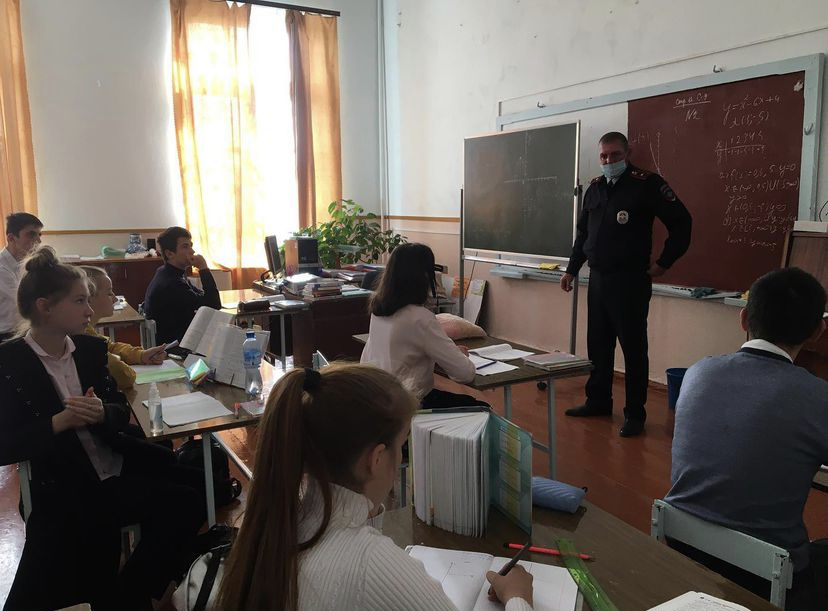 Можно, конечно, стараться избегать опасных мест, но в настоящее время это не всегда возможно. Поэтому, чтобы не попасть в беду, необходимо знать о возможных опасностях, учитывать их особенности и правильно вести себя. Задача этого открытого урока  — не только познакомить учащихся с этими опасностями, но и научить правильно вести себя в ЧС, чтобы сохранить здоровье, а может быть, и самое главное – жизнь. Единые уроки, приуроченные к празднованию в РФ Дня народного Единства 26 октября 2020 года3 декабря 2020 года классным руководителем 9 класса Пономаревой Е.А. было организовано возложение цветов к памятнику «Неизвестного солдата» в п. Притеречном. После возложения цветов учащиеся 9 класса провели субботник по очистке территории памятника от мусора.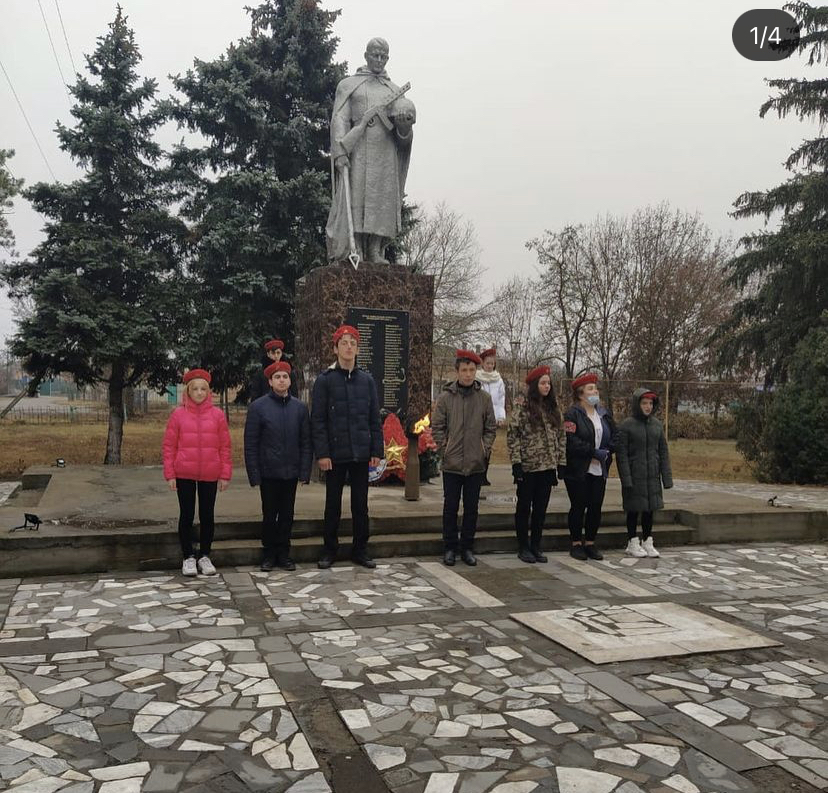 Тематические мероприятия к 76-летию освобождения г. Моздока от фашистских захватчиковМероприятие «День Героев в России» 9 декабря 2020 г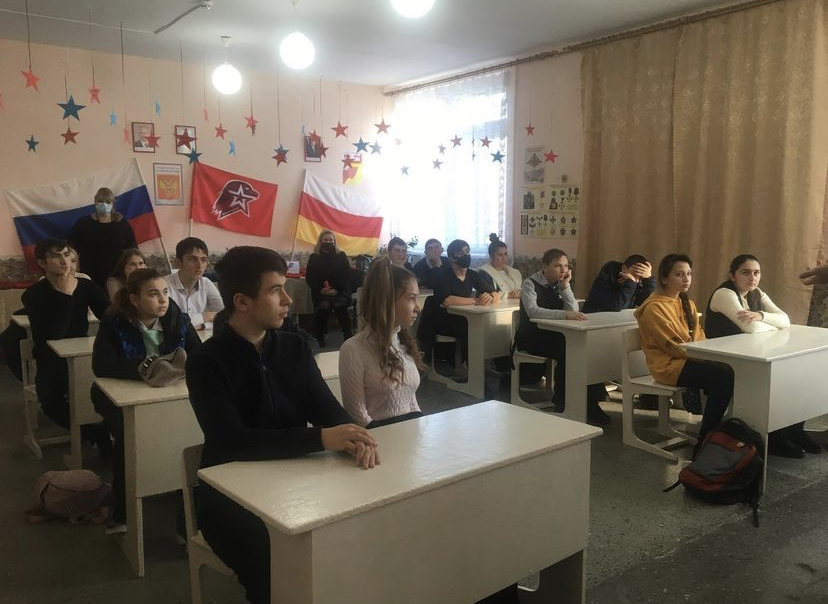 В рамках патриотического воспитания в 2020-2021 уч. году в школе было проведено 3 месячника: в декабре месячник правовых знаний и профилактики правонарушений, в феврале месячник оборонно – массовой работы и гражданско-патриотическому воспитанию и в мае декада по патриотическому воспитанию.В период с 23.11 по 30.12.2020 г в МБОУ СОШ п. Притеречного пошел месячник правовых знаний и профилактики правонарушений.Цель месячника – обеспечить единый комплексный подход к разрешению ситуаций, связанных с проблемами безнадзорности и правонарушений; создать условия для эффективного функционирования системы профилактики безнадзорности и правонарушений.План проведения месячника утвержден директором школы. На заседании МО план доведён до сведения классных руководителей, там же им были даны рекомендации по проведению мероприятий, обозначен регламент; план помещен на стенд в учительской с целью ознакомления. Мероприятия, в рамках Единого урока прав человека, приуроченного к празднованию принятия Федерального конституционного закона «Об Уполномоченном по правам человека в РФ» и Международного Дня прав человека по 15 декабря 2020 годаВ течение всего месяца велась активная пропаганда правовых знаний. Необходимо отметить активное участие всех учащихся школы, подготовку, заинтересованность, ответственное отношение к проводимым мероприятиям классных руководителей.В период с 25.01.21 г. по 27.02.21 г. в МБОУ СОШ п. Притеречного проходил месячник по гражданско-патриотическому воспитанию.Цели: Создание и совершенствование системы патриотического и духовно-нравственного воспитания в школе для формирования социально активной личности гражданина и патриота, обладающей чувством национальной гордости, гражданского достоинства, любви к Отечеству, своему народу и готовностью к его защите.В 8 кассе 27.01.2021 прошел классный час «День памяти жертв Холокоста».Во всех классах в феврале были проведены классные часы «Мы не забудем Вас, герои!», «900 дней и ночей. Беседа ко дню снятия блокады Ленинграда», «Никто не забыт и ничто не забыто», «Нерушимый Сталинград».В целях воспитания патриотизма и любви к Родине в нашей школе 20 февраля 2021 прошел смотр строя и песни, посвященный Дню защитника Отечества "Героям России посвящается» среди учащихся 1-7 классов.
Вожатые каждого класса помогли подготовить выступление в своих подшефных классах.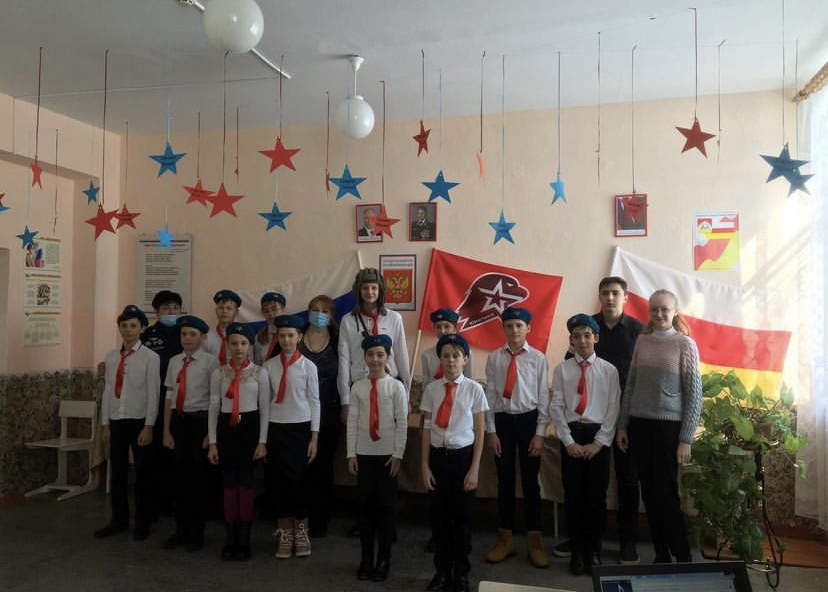 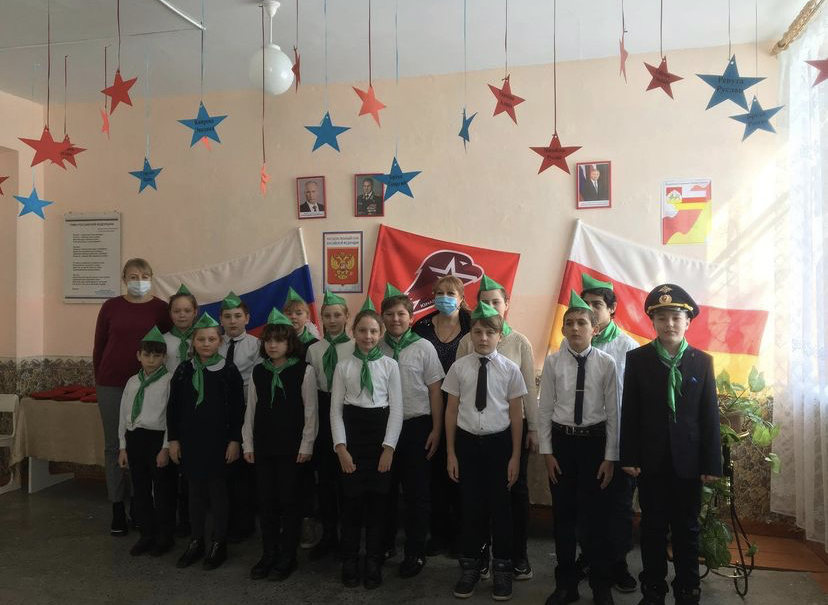 Библиотекарь Лгачева А.П. организовала выставку детской книги, посвященную 76-й годовщине Победы в ВОВ 1941-1945 г.г., а также провела библиотечные уроки на темы: «Мы живем, пока мы помним…» в 6, 8 классах.Спортивные соревнования «К защите Родины готов!» прошли во всех классах.1-4 классы: 1 место – 3 класс;		2 место – 4 класс;		3 место – 2 класс.5-8 классы: 1 место – 8 класс;		2 место – 7 класс;		3 место – 5 класс.9-11 классы: 1 место – 10 класс;		2 место – 9 класс;		3 место – 11 класс.23 февраля учащиеся приняли участие в праздничном концерте ДК п. Притеречного.Во всех классах девочки подготовили развлекательные программы «Поздравляем мальчишек!»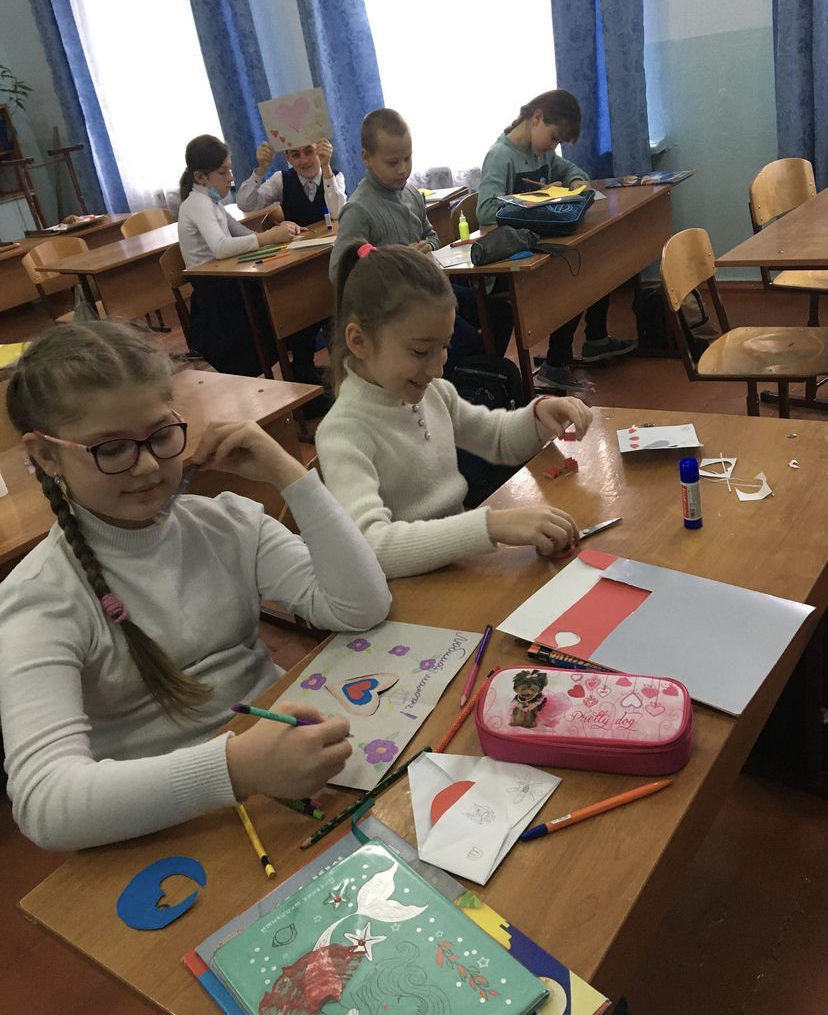 В целях сохранения исторической преемственности поколений, воспитания бережного отношения к историческому прошлому и настоящему России, формирования духовно-нравственных и гражданско-патриотических качеств личности в мае учителя МБОУ СОШ п. Притеречного провели мероприятия, посвященные знаменательной дате.Передать эстафету памяти, показать детям величие и самоотверженность подвига русского народа, завоевавшего Победу, увековечить подвиг отцов, дедов и прадедов, рассказать о нем будущим поколениям - это задача патриотического воспитания.30 апреля учащиеся школы приняли участие в Автопробеге по местам боевой Славы Моздокского района, посвященного Дню Победы в Великой Отечественной войне. 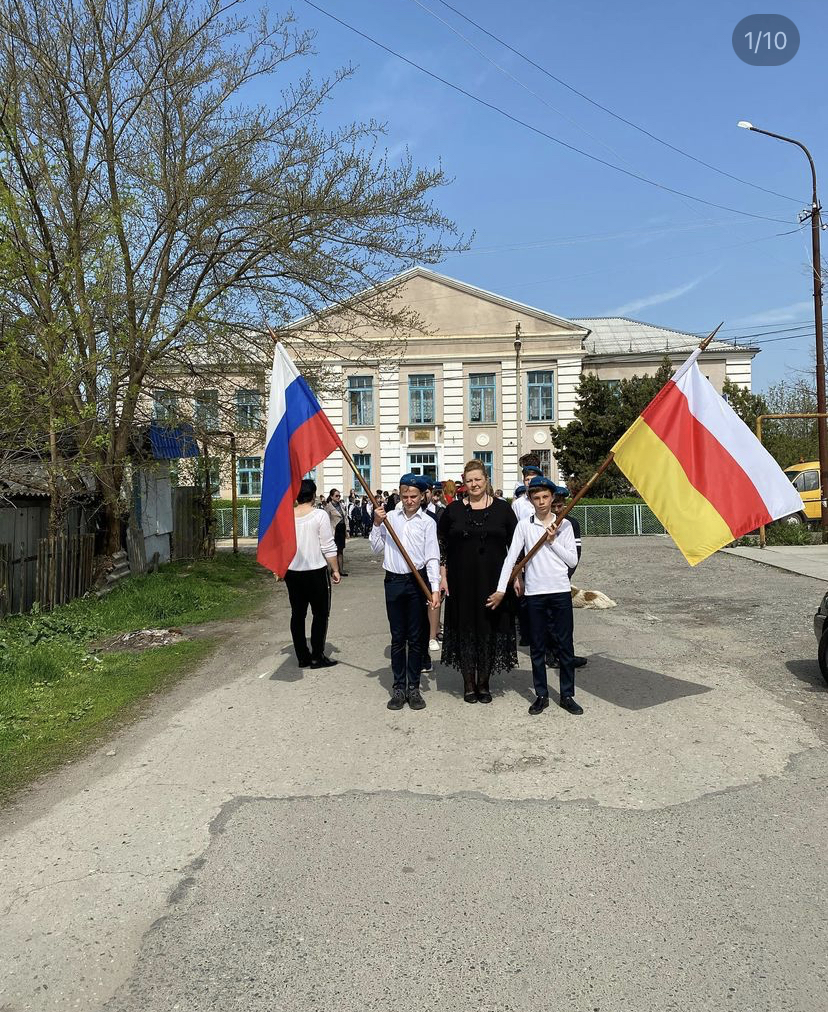 В период с 28 апреля 2021 по 9 мая 2021 г. Активисты школы принимали участие во Всероссийских акциях «Георгиевская ленточка» и «Окна Победы».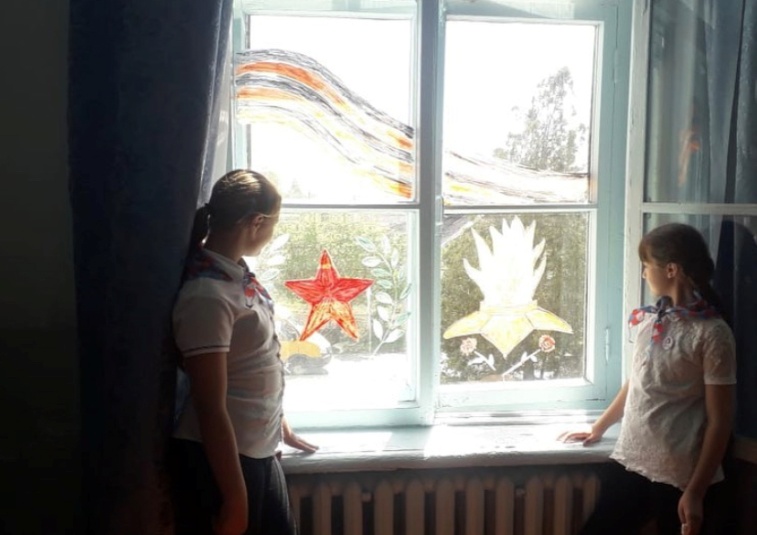 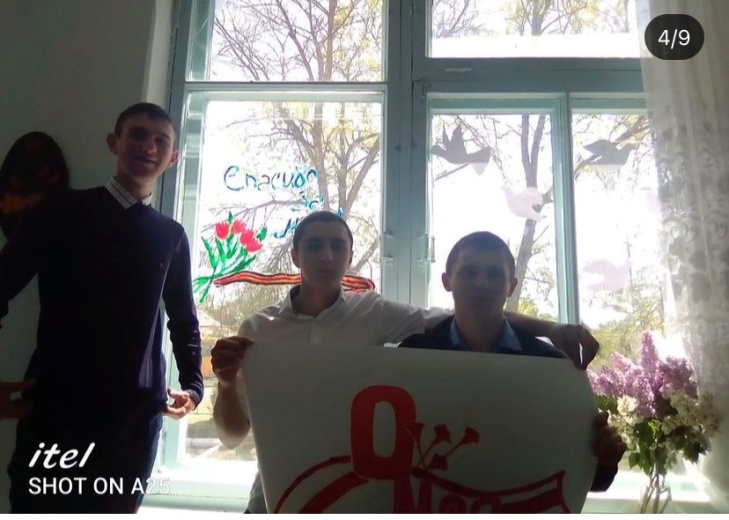 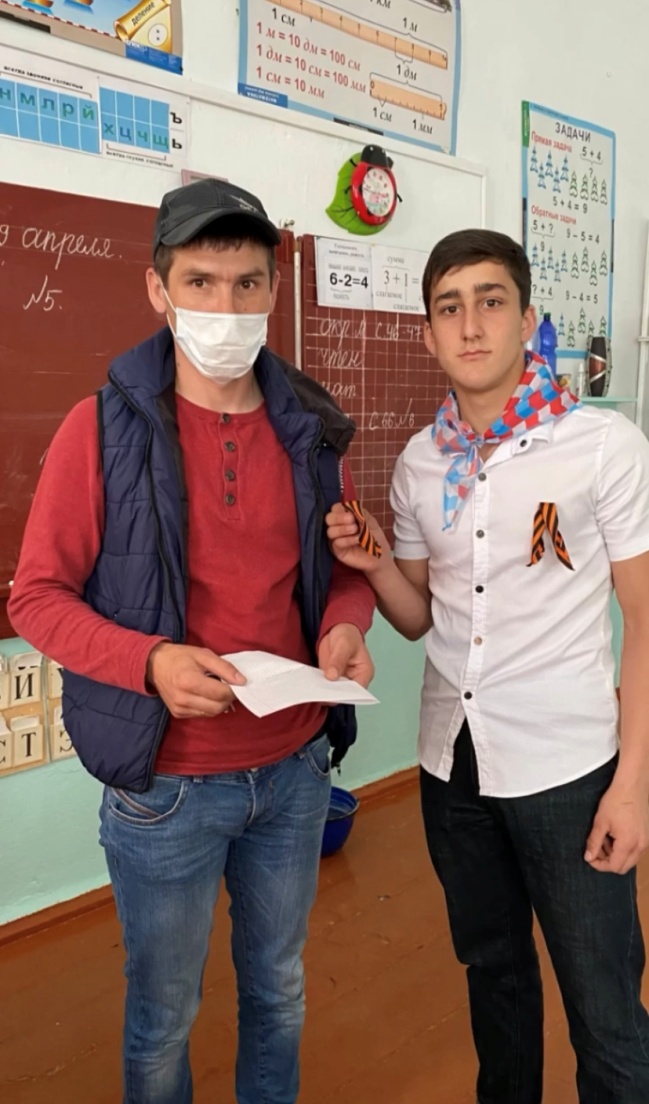 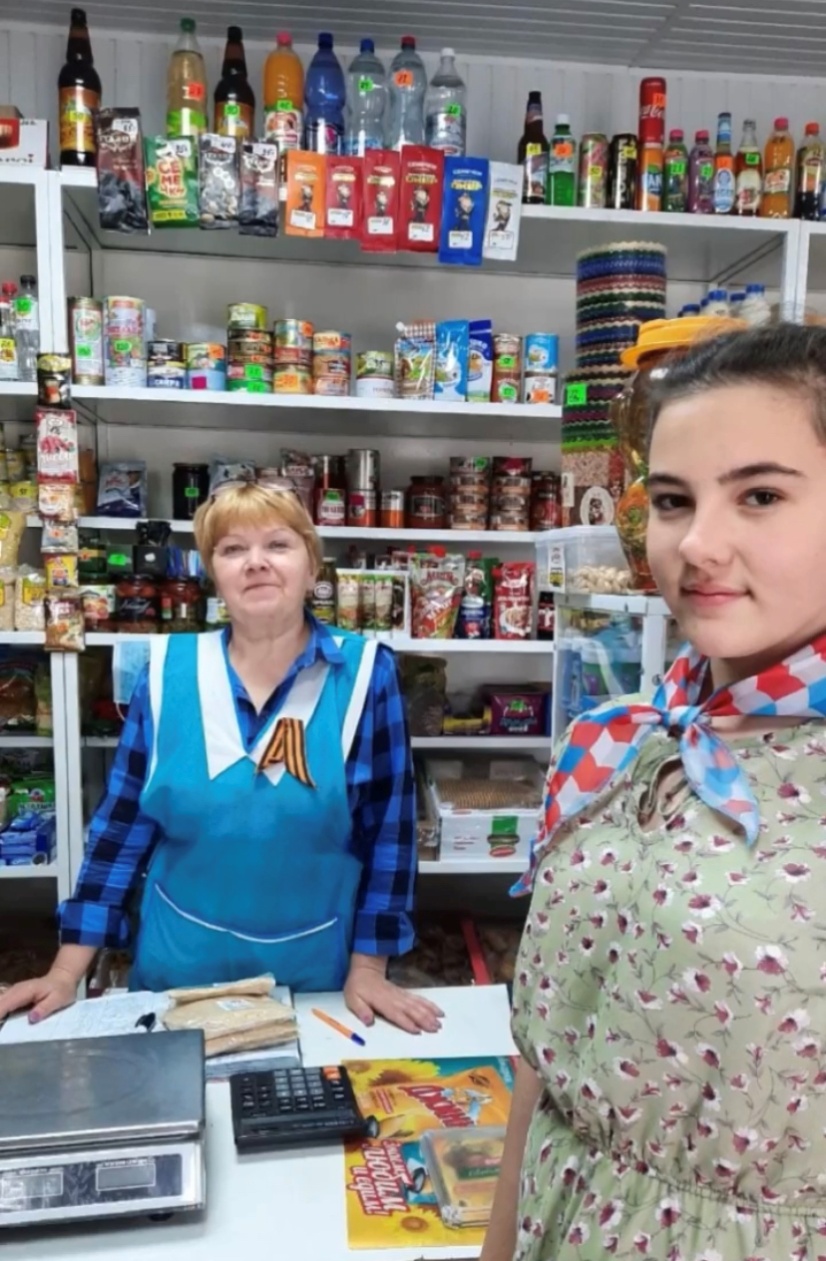 9 мая учащиеся школы провели у памятника Неизвестному солдату в п.Притеречном.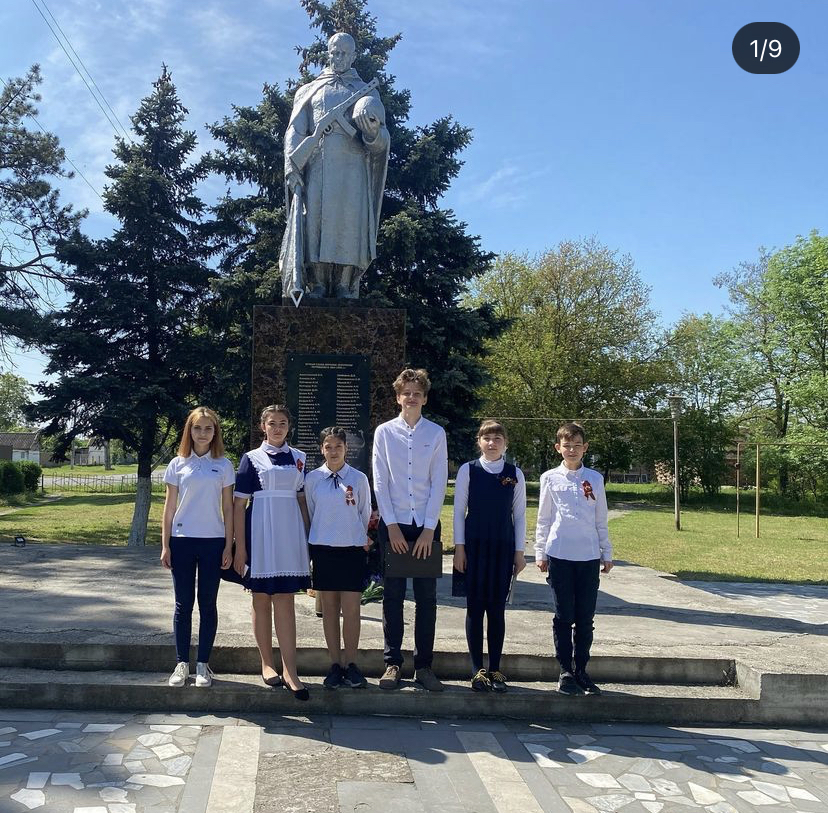 
После митинга учащиеся 1-11 классов приняли участие в торжественном концерте в ДК п. Притеречного. Ребята исполняли музыкальное произведение на гитарах, танцевали, исполняли песни военных лет.  Жители п. Притеречного выражали чувство благодарности за то праздничное настроение, которое в своих выступлениях подарили юные артисты.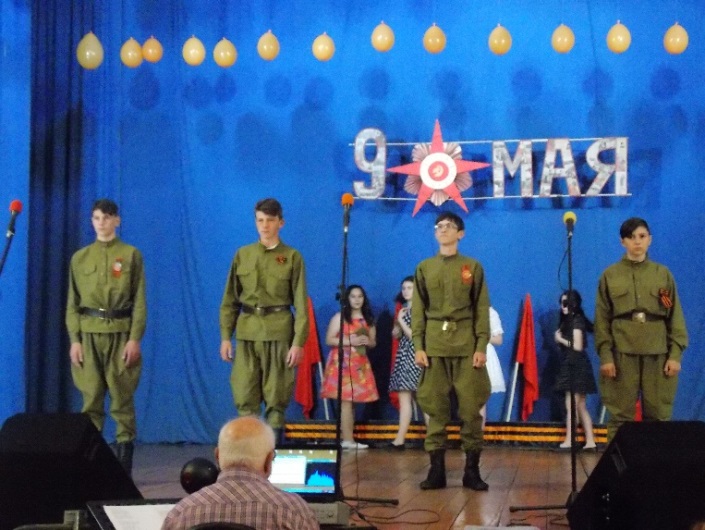 В рамках празднования 76–летия Победы в Великой Отечественной войне наша школа проводила дистанционные творческие конкурсы для учащихся:
1. Конкурс чтецов "Живое слово о войне.. " (видеозапись чтеца ) 
2. Конкурс рисунков "И снова май, салют, Победа!" (фото рисунка учащегося)
3. Конкурс военной песни "О той весне" (видеозапись исполнителя)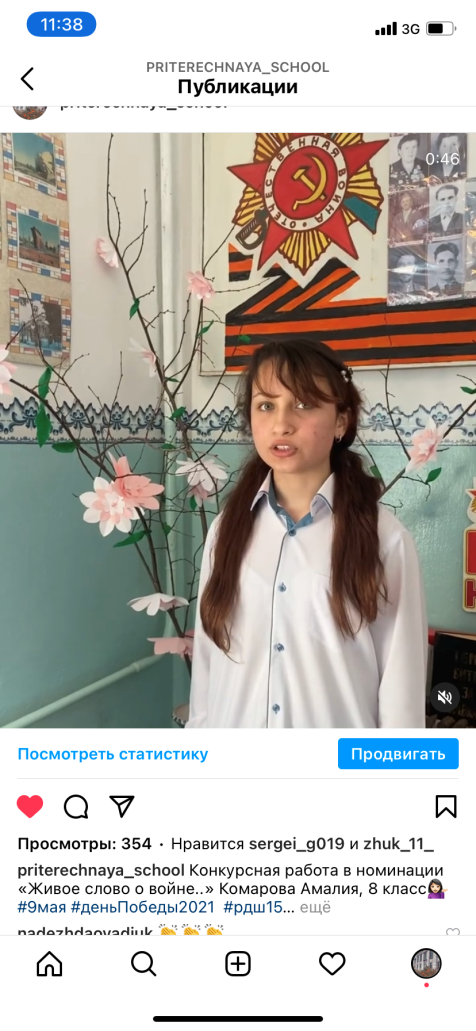 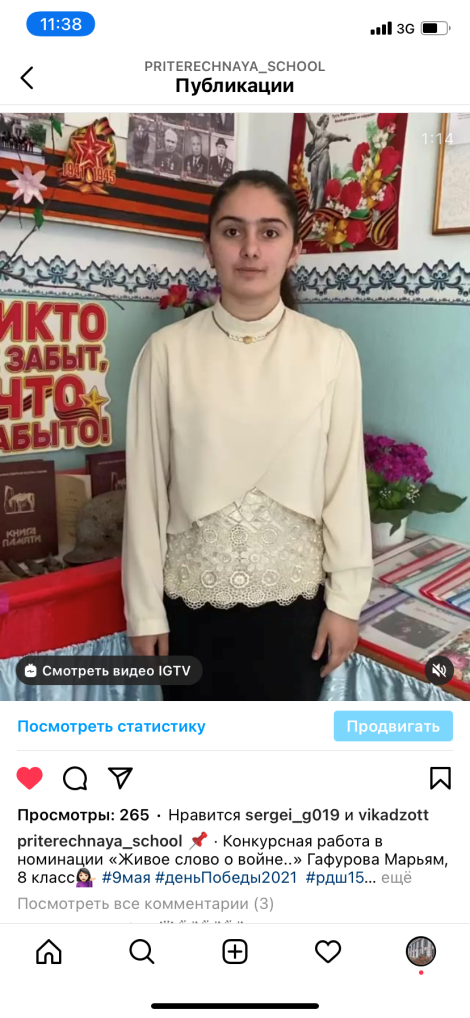 Наша школа уже седьмой год подряд принимает участие в гражданско-патриотической акции «Бессмертный полк», который в этом году прошел в онлайн формате. В течении первой декады месяца классными руководителями были проведены классные часы «Через года - помните...» во всех классах с 1-11. Школьным библиотекарем Логачевой А.П. в рамках патриотического воспитания были проведены библиотечные часы «Война - печальней нету слова» в 5-11 классах.- отчет по работе в музеях и Уголках боевой славыПрофиль музея – историко-краеведческий. Руководитель музея: Гуззитаева Марина Федровна. Имеется совет музея: Пономарёва Екатерина Александровна  – преподаватель истории, Брёха Софья    – ученица  8 класса, Капкаева Дарья  – ученица 8 класса, Елканова Альбина  – ученица 8 класса.         В музее имеются экспозиции по истории поселка, истории школы,  культуре народов жителей села. В музее хранятся   подлинные документы и  экспонаты: фотографии, орудия труда и быта, письма, документы земляков, монеты, значки, грамоты, материалы газет, альбомы.          Цель работы музея: гражданско-патриотическое и духовно-нравственное воспитание учащихся средствами музейной педагогики.         Задачи образовательные: расширение и углубление знаний учащихся по истории родного края и страны в целом на основе знакомства с материалами музея.         Задачи развивающие: приобщение учащихся к самостоятельному получению знаний на основе сбора и изучения краеведческого материала, развитие познавательного интереса учащихся  к изучению истории.         Задачи воспитательные: воспитание у учащихся уважения к историческому прошлому своего народа, ответственности за судьбу родного края и страны, формирование толерантности, уважения к истории, культуре, традициям различных народов, активной жизненной позиции.  В 2020-2021  учебном году  продолжается работа по реализации программы развития школьного краеведческого музея. Цель и задачи работы школьного музея ставились с учетом цели и задачам разработанной программы. Для решения поставленных задач проводилась следующая работа:    За время учебного года были проведены экскурсия в музей для учащихся начальных классов: «Давайте познакомимся», беседа у фотостенда «Гордость школы», для жителей поселка был организован день открытых дверей в день рождения школы и беседы у стендов в музее «Страницы истории села  Притеречного », «Страницы школьных альбомов». Для учащихся школы проведены беседы «Память огненных лет», викторины «История Притеречного», «Знатоки-краеведы».  Беседы: «Моя родина – Притеречный» – беседа у стендов в школьном историко-краеведческом музее.        В музее были проведены следующие уроки истории для 9-11 классов: «Память огненных лет», «Защитники Родины – наши земляки», «Жители поселка в годы Великой Отечественной войны».                           На протяжении первого полугодия  Совет музея и руководитель музея поддерживали тесную связь с жителями села, которые пополняли фонд музея.1.     На протяжении своей деятельности музей является центром гражданско-патриотического воспитания; на его базе проходят мероприятия, школа актива, экскурсионная работа, уроки истории, музей паспортизован.2.     В музее работают школьники 7-11 классов, работает Совет музея.3.     Организация массовых мероприятий и участие в них – это живая исследовательская деятельность самих учащихся.4.     Взаимопомощь и сотрудничество учеников и учителей в исследовательской и экскурсионной работе дает положительные результаты: опросы, проведенные среди учащихся, показали, что учащиеся интересуются работой музея, принимают участие в подготовке музейных мероприятий, у них есть желание посещать его, большинство хотят стать экскурсоводами.5.     Работая в музее, учащиеся приобретают навыки творческого мышления, самостоятельного поиска необходимой информации, учатся анализировать изучаемый материал и использовать его в повседневной жизни, общаться со сверстниками и старшим поколением, а также повышается их музейная культура.6.     Старшеклассники помогают младшим адаптироваться в непривычной для них среде.8.     Музей посещают ежегодно все классы школы, родители, жители села.          Таким образом, музей является воспитательным и образовательным пространством для приобретения гражданского поведения и формирования качеств гражданина.         В школе и селе сложилось позитивное отношение к работе музея. Во время проведения дня открытых дверей посетители школьного музея оставили в тетради отзывов много хороших отзывов о работе музея.   	 В 2020-2021 учебном году продолжается работа по реализации программы развития школьного краеведческого музея. Цель и задачи работы школьного музея ставились с учетом цели и задачам разработанной программы.Открытые уроки военной истории для школьников МБОУ СОШ п.  Притеречного с 1 октября по 15 октября 2020 года.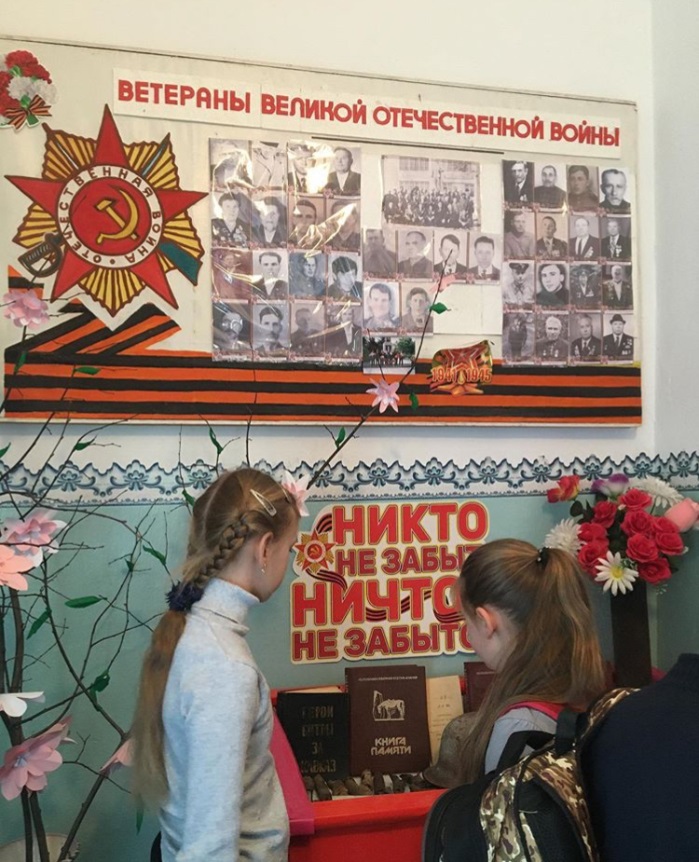 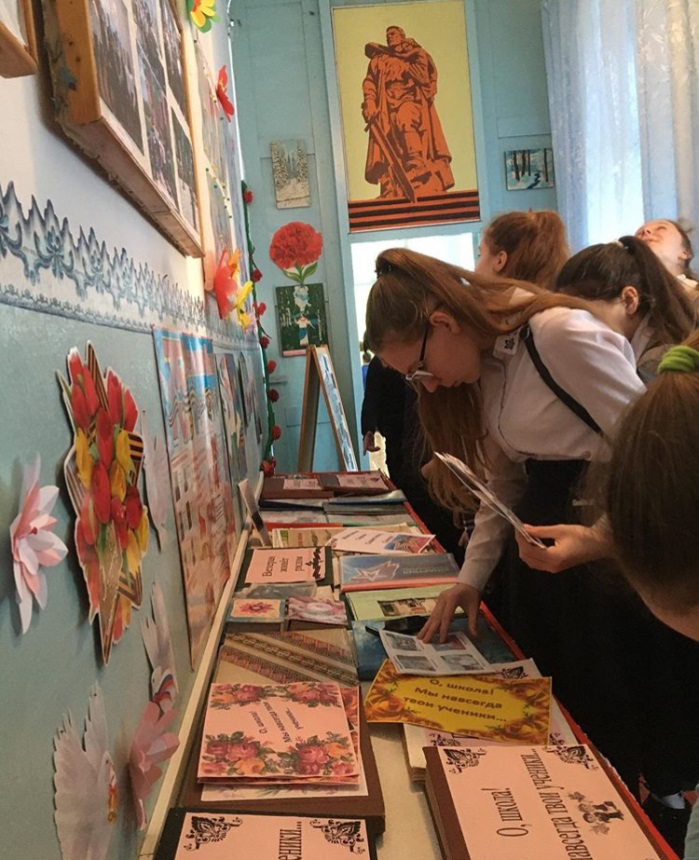    Цель работы музея достигнута, задачи, стоящие перед школьным краеведческим музеем выполнены.- отчет по движению «Забота»В течение всего года проходила операция «Забота», в которой принимают участие учащиеся 5-11 класс, вместе со своими классными руководителями.Цель движения: воспитание всесторонне развитой личности, имеющей активную жизненную позицию; оказание помощи социально незащищенным слоям населения. В нашей школе операция «Забота» ведется уже много лет. У каждого класса есть свои подшефные ветераны. Ребята ходили к своим подшефным и оказывали им посильную помощь. Выражение чуткого отношения ребят к людям проявлялось не только в помощи пенсионерам в домашнем хозяйстве. Наряду с этим учащиеся оказывали им моральную поддержку: поздравляли по случаю праздника, организовывали встречи с ветеранами войны. - список ветеранов по форме:- вахта Памяти (где? Когда? Кто?)30 апреля и 9 мая классным руководителем 6 класса Шустровой Е.И.  и зам.директора по ВР Гуззитаевой М.Ф. была организована ВАХТА ПАМЯТИ около памятника Неизвестному солдату в сквере поселка.- торжественная линейка, митинги (Где?Когда?)3 сентября Митинг «Беслан - боль моей души», посвященный этой трагической дате – 16 лет со дня гибели школьников города Беслана.4 сентября торжественная линейка «День знаний» 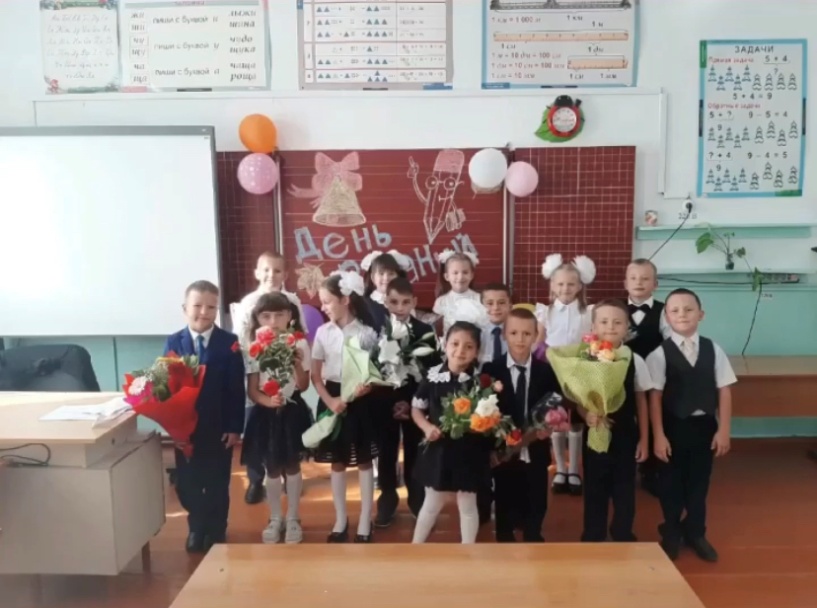 9 мая митинг ко Дню Победы возле памятника неизвестному солдату.23 мая торжественная линейка «Последний звонок»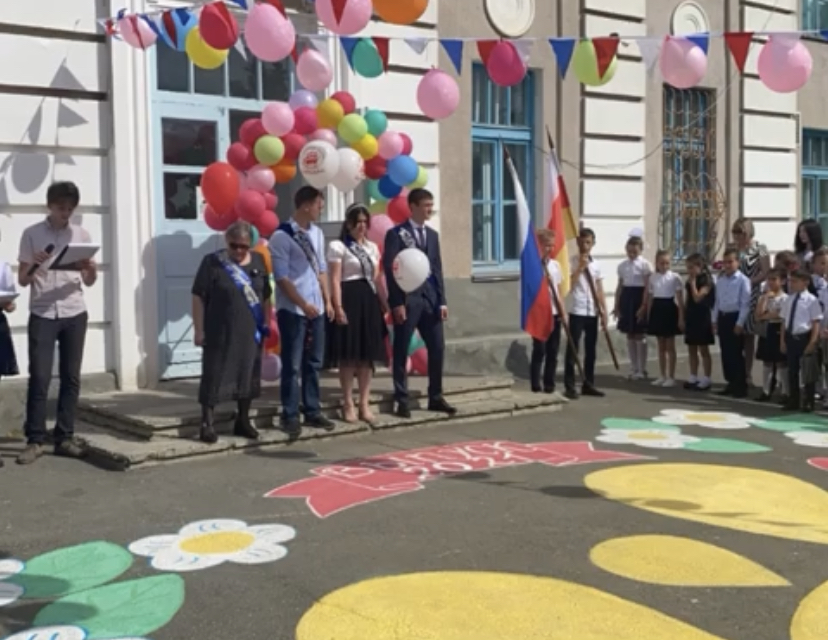 - концерты (где? Когда? В какой части?)01.10.2020 г – выступление на концерте, посвященном Дню пожилых людей (ДК поселка);25.11.2020 ребята приняли участие в концерте ДК п. Притеречного «Пусть всегда будет мама»  (ко Дню матери) и организовали выставку рисунков и поделок.23 февраля 2021 г.- выступление на концерте, посвященном Дню Защитника Отечества (ДК поселка);8 марта 2021 г. – выступление на концерте, посвященном 8 марта (ДК поселка);9 мая 2021 г. – выступление на концерте, посвященном Дню Победы (ДК поселка);12 июня 2021 г. – выступление на концерте, посвященному Дню России (ДК поселка).Мероприятие.Кол-во учащихсяОтветственныеКлассный час: «День народного единства!»16Дзотцоева В.В. Классный час: «России важен каждый!»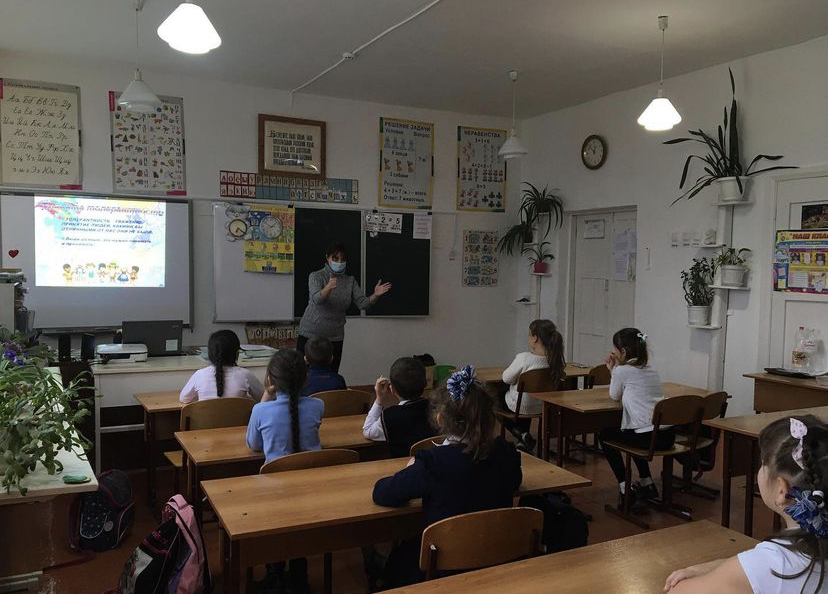 12 Маняхина О.В.Классный час: «Будущее - в единстве!»22Игнатова Н.Н.Классный час: «Моя Россия»20Еманова Ю.С.Классный час: «День единства. История праздника»16Кулапина Л.А.Классный час: «День народного единства»17Шустрова Е.И.Классный час: «От смуты к процветанию»16Гущина О.Ф.Классный час: «4 ноября - День народного единства»20Гуззитаева М.Ф.Классный час: «О подвигах во славу Родины»14Пономарева Е.А.Классный час: «День народного единства»6Умарова Е.В.Классный час: «В единстве наша сила»3Ракова З.А.Мероприятие.Кол-во учащихсяОтветственныеБеседа: «Отважные сыны Осетии»16Дзотцоева В.В. Классный час: «В огне войны»12 Маняхина О.В.Классный час: «Никто не забыт, ничто не забыто»22Игнатова Н.Н.Классный час: «Моздок во время ВОВ»20Еманова Ю.С.Классный час: «День освобождения Моздока»16Кулапина Л.А.Классный час: «Герои Моздока»17Шустрова Е.И.Беседа: «75 лет мирной жизни»16Гущина О.Ф.Классный час: «Герои Моздока в ВОВ»20Гуззитаева М.Ф.Классный час: «В огне войны»14Пономарева Е.А.Классный час: «Герои и защитники Моздока»6Умарова Е.В.Классный час: «Дорогами Моздока»3Ракова З.А.Выставка поделок 12 Маняхина О.В.Выставка рисунков22Игнатова Н.Н.Название мероприятияМесто проведенияКоличество юнармейцев – участников мероприятияКоличество волонтеровУрок Мужества «России славные сыны» МБОУ СОШ п. Притеречного246Мероприятие.Кол-во учащихсяОтветственныеКлассный час: «Наши права и обязанности»16Дзотцоева В.В. Беседа: «Россия и ее основной закон»12 Маняхина О.В.Классный час: «10 декабря Всемирный День прав человека»25Игнатова Н.Н.Классный час: «Конституция – основной закон»21Еманова Ю.С.Классный час: «День конституции России»17Кулапина Л.А.Классный час: «День конституции»17Шустрова Е.И.Классный час: «Основной закон РФ»16Гущина О.Ф.Классный час: «12 декабря – день Конституции»20Гуззитаева М.Ф.Классный час: «Закон на нашей земле»13Пономарева Е.А.Просмотр видеоролика6Умарова Е.В.Открытый классный час: «Права ребенка в современном мире»3Ракова З.А.Мероприятие.Кол-во учащихсяОтветственные«Начало Второй Мировой и Великой Отечественной войны»11 класс6 человекУчитель истории Пономарева Е.А.Музейный урок «Юность, опаленная войной…»7 класс, 19 человекЗам по ВР Гуззитаева М.Ф.№Ф.И.О.ветеранаКакой класс закрепленОказанная помощьБугаенко Валентина Викторовна 9 класс, кл. рукПономарева Е.А.Поздравления с Днем пожилого человека, прополка палисадника.ГаглоеваМарияИльинична 8 класс, кл. рукГуззитаева М.Ф.Поздравления с Днем пожилого человека, убирали мусор вокруг двора. КлименкоГеоргийАлексеевич 10 класс, кл.рукУмарова Е.В.Подметали двор, убрали мусор.ЗирченкоПетрПрокофьевич11 класс, кл.рукРакова З.А.Уборка территории возле дома, вынесли мусорЦиколенкоВераФедоровна 7 класс, кл.рукГущина О.Ф.Уборка территории около дома.Яровая ЛидияПетровна 5-6 класс, кл.рукШустрова Е.И., Кулапина Л.А.Посещали на дому, приглашали на 1 сентября и 25 мая.